Тема:  «Автоматизация   звука  [Ш]   в   слогах   и  словах»Цели:Уточнить артикуляцию и правильное  изолированное  произношение звука [Ш]   . Развитие подвижности артикуляционного аппарата, развивать мелкую моторику рук.Упражнять в правильном произнесении звука  [Ш]   в   слогах   и  словах.Закрепить  навык  выделения звука [Ш]   из   ряда  слов.Деление слов на слоги. Продолжать учить определять место звука Ш в словах.Образование прилагательных от существительныхОбразование  приставочных   глаголовРазвивать внимание, памят.Оборудование:Книжка   с    иллюстрациями  «Репка»;    тарелочка   с    горохом; цепочка для  Жучки; предметные картинки   (со звуком [Ш] ); набор картинок «Найди такую  же  мышку» НОД 1. Организационный  момент.Л: Сегодня  мы с тобой вновь встретимся со сказкой.  Только   это не сказка о Веселом Язычке. Язычок  сам хочет послушать сказку .2. Артикуляционная гимнастика.Он  с нетерпением  к этому   готовится,   « Улыбка-Трубочка» . Подвинул  поближе  свой любимый  диванчик («Лопата») , достал  банку  с вареньем («Вкусное варенье») , налил  чашку    чая  («Чашечка»)   .  Итак начинаем.  Сказка называется   «Репка».3. Произношение изолированного звука. Посадил  дед репку.(Открывает  соответствующую иллюстрацию.)Он  её поливал утром  и вечером : Ш-Ш-Ш-Ш. (Обращает внимание  ребенка на положение  языка  во время произнесения звука [Ш]  )Вокруг  репки  траву  полол : ША-ША-ША,  ШО-ШО-ШО,  ШУ-ШУ-ШУ,    ШЭ-ШЭ-ШЭ Землю рыхлил:  аш-ош-уш,  ош-уш-ыш, уш-аш-иш, ыш-эш-аш.А когда репка выросла , стал её  тянуть: Но вытянуть не  может. Ребенок  повторяет   за логопедом   слоговые    цепочки.4. .Автоматизация в словах. Позвал дед …  бабку. (Переворачивает страницу.)Бежит бабка,  из кармана  горошинки рассыпает, а из слов  звук  [Ш]   теряет. Подбери   горошинки  и скажи  слово  правильно. Я буду начинать слово,  а ты заканчивать:Мы…,   ду….,  камы….,   малы…,   каранда…., Ребенок перекладывает горох со стола  в тарелочку  и произносит  слова.Тянут  они репку , а  вытянуть не могут.5. Образование прилагательных от существительных. Развитие фонематического слуха.Позвали ….внучку. А внучка  варенье  приготовила. Как называется варенье из яблок? Яблочное. Из груш – грушевое.  Из вишен – вишневое. Из  слив –сливовое.Побежала   внучка   в   огород , но по дороге на неё комары налетели .Хлопает она руками  , ловит комаров. Помоги внучке , слушай  внимательно слова .И ты  когда услышишь звук  [Ш]   хлопай в ладоши. Шапка, ключ, шуба,  книга, шляпа,  мишка,  автобус, шаг, шайба, шум, шут, шуба,  ромашка, нос , вишня, мак душ, карандаш, ананас, ландыш, чайник, кошкаПрибежала внучка в огород .Тянут репку ,  а вытянуть не могут.6. Звуко – слоговой анализ слов.Позвали они….  Жучку. (Переворачивает страницу.)  А жучка тем   временем  пытается пройти по цепочке.  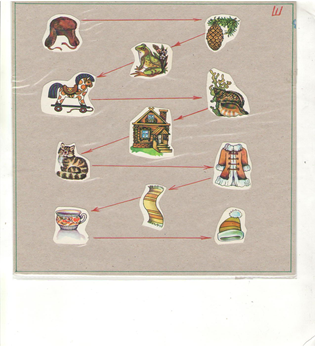 Нужно назвать слово   и определить сколько слогов .Прибежала   Жучка ,но репку   вытянуть не получается. 7. Позвали они тогда  ….. кошку. (Переворачивает страницу.)  А кошка в это время дома хозяйничает ,смотрит , что плохо лежит .  Решила она    все   предметы  поставить  на  полку. На   первую   полку   предметы  со звуком ш  в  начале слова. На вторую    предметы со звуком  ш   в середине слова. На третью  предметы   со звуком  ш    в конце слова.Помоги кошки. Разложи картинки  в нужном порядке.Услыхала кошка, что её  зовут,  из дома вышла, по дорожке …..пошла, в калитку…зашла,   в  огород…пришла, к  деду близко подошла. Тянут, вытянуть  не могут.8. Позвали…  мышку. А  мышка  бегает   в подполье, ищет похожую на себя  мышку . Помоги ей найти  такую же мышку.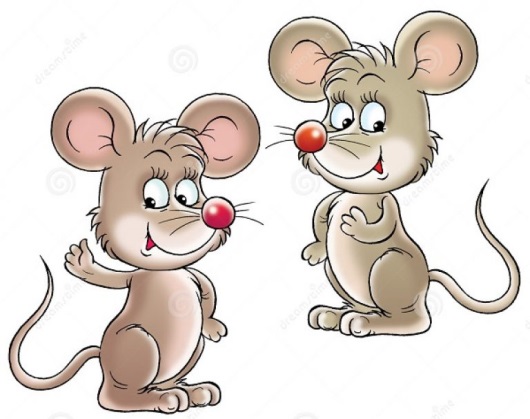 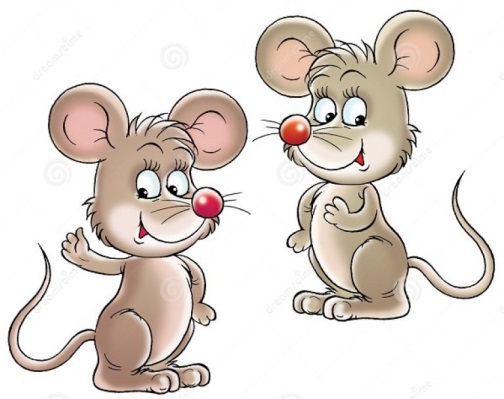 Посчитай  сколько мышек  в подполье? (Одна мышка, две  мышки,…)Прибежала мышка в огород, потянули все вместе и вытянули репку!9. Итог  занятия.Л: Вот  и закончилась сказка. Кому  мы её рассказали.Р:  Язычку  рассказывали.Л: Язычок сказку  внимательно слушал?Р: Слушал внимательно.Л:  Сказку красиво  рассказать получилось?Р: Получилось красиво.Л: Звук  [Ш]   тебе сказку рассказывать помогал?Р: Помогал.Муниципальное   бюджетное  образовательное   учреждение«Детский  сад  комбинированного вида «Ягодка»КОНСПЕКТИндивидуального   логопедическогозанятия   в старшей группе на   методическом  объединение логопедовТема:  «Автоматизация   звука  [Ш]   в   слогах   и  словах»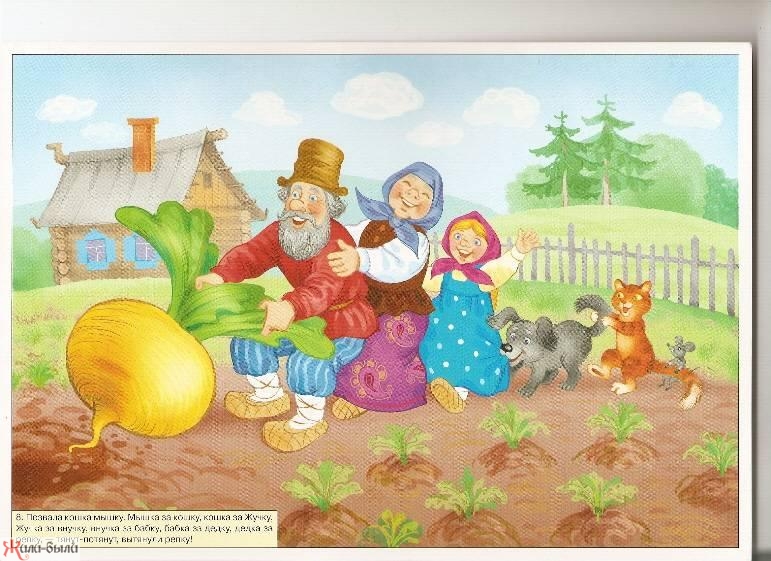                                                                           Подготовила:   учитель-логопед                                                             первой   кв. категории                                                                  Ларькина   Светлана   АнатольевнаЧАМЗИНКА 2017